Внести в устав муниципального бюджетного дошкольного образовательного учреждения «Детский сад «Лукоморье» городского округа город Михайловка Волгоградской области» следующее изменения:	Пункт 1.11.1. изложить в следующей редакции:	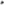 «1.11.1. Адреса мест, осуществляющих образовательную деятельность:403343, Волгоградская обл., г. Михайловка, ул. Энгельса, дом 20а;403343, Волгоградская обл., г. Михайловка, ул. Обороны, дом 122;403343, Волгоградская обл., г. Михайловка, ул. Лермонтова, дом 2;403348, Волгоградская обл., г. Михайловка, ул. Мира, дом 30;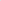 403348, Волгоградская обл., г. Михайловка, ул. Речная, дом 44ж;403343, Волгоградская обл., г. Михайловка, ул. Коммуны, дом 160а;403341, Волгоградская обл., г. Михайловка, ул. им. Крупской, дом 2д;403345, Волгоградская обл., г. Михайловка, ул. П.Морозова, дом 35;403346, Волгоградская обл., г. Михайловка, ул. Украинская, дом 76;10)    403343, Волгоградская обл., г. Михайловка, ул. Энгельса, дом 18;11)    403348, Волгоградская обл., г. Михайловка, ул. Народная, дом 39;403310, Волгоградская обл., г. Михайловка, ул. Байкальская, дом 26в;403344, Волгоградская обл., г. Михайловка, ул. Стройная, дом 42;403343, Волгоградская обл., г. Михайловка, ул. Республиканская, дом 24а;          15)     403343, Волгоградская обл., г. Михайловка, ул. Обороны, дом 47а;	          16)     403342, Волгоградская обл., 	г. Михайловка, ул. 2 Краснознаменская, дом 30а;          17)     403346, Волгоградская обл., г. Михайловка, ул. Ленина, дом 185в;18)     403344, Волгоградская обл., г. Михайловка, ул. им. Крупской, дом 99е.,403341, Волгоградская обл., г, Михайловка, ул. Пролетарская, дом 76;403342, Волгоградская обл., г. Михайловка, ул. Республиканская, дом 46а и не осуществляющих образовательную деятельность:1) 403343, Волгоградская обл., г. Михайловка, ул. Магистральная, дом 13».